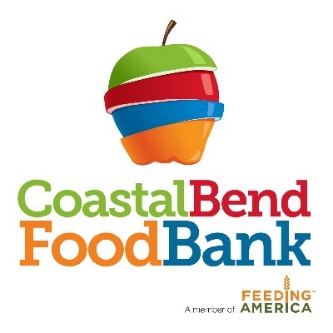 Immediate Job OpeningJob Title:  Product Recovery InspectorJob Summary: The primary responsibilities of this position are to ensure maximum utilization and proper handling and inspection of donated product and to provide training and supervision of volunteers.Job Duties: Receive and inspect perishable/salvage productAssess the condition of donations, placing acceptable products in proper storage and immediately discarding all unacceptable productsKeep accurate log entries of all donationsMark, sort and box all recovered productSupervise and train all volunteers assisting with product inspectionsFollow procedures pertaining to proper handling of inventory temperaturesMaintain first in/first out inventory controlReport any spoilage or disposal of inventory to the Inventory CoordinatorSubmit required reports and information to the Inventory Coordinator and ManagementOperate forklifts, electric and manual pallet jacks and other warehouse equipmentConduct periodic physical inventories as directedAssist with the maintenance and cleaning of the warehouse and equipmentComply with all health regulations and other laws that govern food handlingQualifications:  High school diploma or equivalent.  1 year of experience operating a pallet jack and food handling/inspection.Ability to read, write and speak English.  Ability to count, add, subtract, multiply, and divide with comprehension.  Must have flexible availability to include Saturdays.Rate of Pay:  $11.50/hour Job Closing Date:  until filled Please complete an application and submit to Martha Cabrera, HR Generalist at 826 Krill Street, Corpus Christi, TX  78408 or email to mcabrera@coastalbendfoodbank.org